昆八中2019-2020学年度下学期开学考特色高一数学试卷（数学）参考答案1、【答案】C　【解析】因为，，所以2、【答案】A　【解析】a＞b，则B为锐角，由正弦定理可得＝，可得sin B＝，∴B＝30°.故选A．3、【答案】B【解析】设等差数列的公差为. ，,由得4、【答案】D　【解析】BC2＝AC2＋AB2－2AC·ABcos A＝16＋2－8cos 45°＝10，∴BC＝，cos B＝＝－.5、【答案】D【解析】圆锥的母线l==3，∴圆锥的侧面积S=πrl=π×2×3=6π，故选D．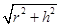 考点：旋转体（圆柱、圆锥、圆台）的侧面积．6、【答案】D【解析】　∵a1＝，an＋1＝1－，∴a2＝1－2＝－1，同理可得：a3＝2，a4＝，…，∴an＋3＝an.∴a10＝a3×3＋1＝a1＝.故选D.7、【答案】A【解析】设正项等比数列的公比为，，，解得．，，，即．则，当时，等号成立，所以的最小值等于，故选A．8、【答案】D　【解析】因为AB＝1 000×＝km，所以BC＝·sin 30°＝(km)．所以航线离山顶的高度h＝×sin 75°＝×sin(45°＋30°)≈11.4 km.所以山顶的海拔高度为18－11.4＝6.6(km)．9、【答案】B【解析】选B　因为an＋1＝Sn＋1－Sn，所以由Sn＝2an＋1，得Sn＝2(Sn＋1－Sn)，整理得3Sn＝2Sn＋1，所以＝，所以数列{Sn}是以S1＝a1＝1为首项，为公比的等比数列，故Sn＝n－1.10、【答案】A【解析】∵，，∠ABC=90∘，∴将直三棱柱扩充为长、宽、高为2、2、3的长方体,其体对角线为其外接球的直径,长度为，∴其外接球的半径为,表面积为=17π.11、【答案】C【解析】将数列分为第1组一个，第2组二个，…，第n组n个，即，，，…，，则第n组中每个数分子分母的和为n＋1.则为第10组中的第5个，其项数为(1＋2＋3＋…＋9)＋5＝50.12、【答案】D　【解析】在△ADC中，由正弦定理得＝⇒＝.同理，在△BCD中，有＝⇒＝.又sin∠ADC＝sin∠BDC，sin∠ACD＝sin∠BCD，所以＝⇒AC＝BC．由正弦定理得sin B＝sin A．又B＝2A，所以sin B＝2sin Acos A，所以cos A＝.填空题（本题共4小题，每小题5分，共20分）．13、【答案】【解析】，，14、【答案】－8　【解析】设{an}的公比为q，则解得∴a4＝a1q3＝－8.15、【答案】【解析】由可得，，所以由恒成立．故可得．所以．16、【答案】4【解析】当时，，得， 当时，，又，两式相减得，得，所以．又，所以数列是以2为首项，1为公差的等差数列，，即．因为，所以不等式，等价于．记，时，．所以时，．所以，所以整数的最大值为4．解答题（共70分．解答应写出文字说明、证明过程或演算步骤，考生根据要求作答）．解：     （2）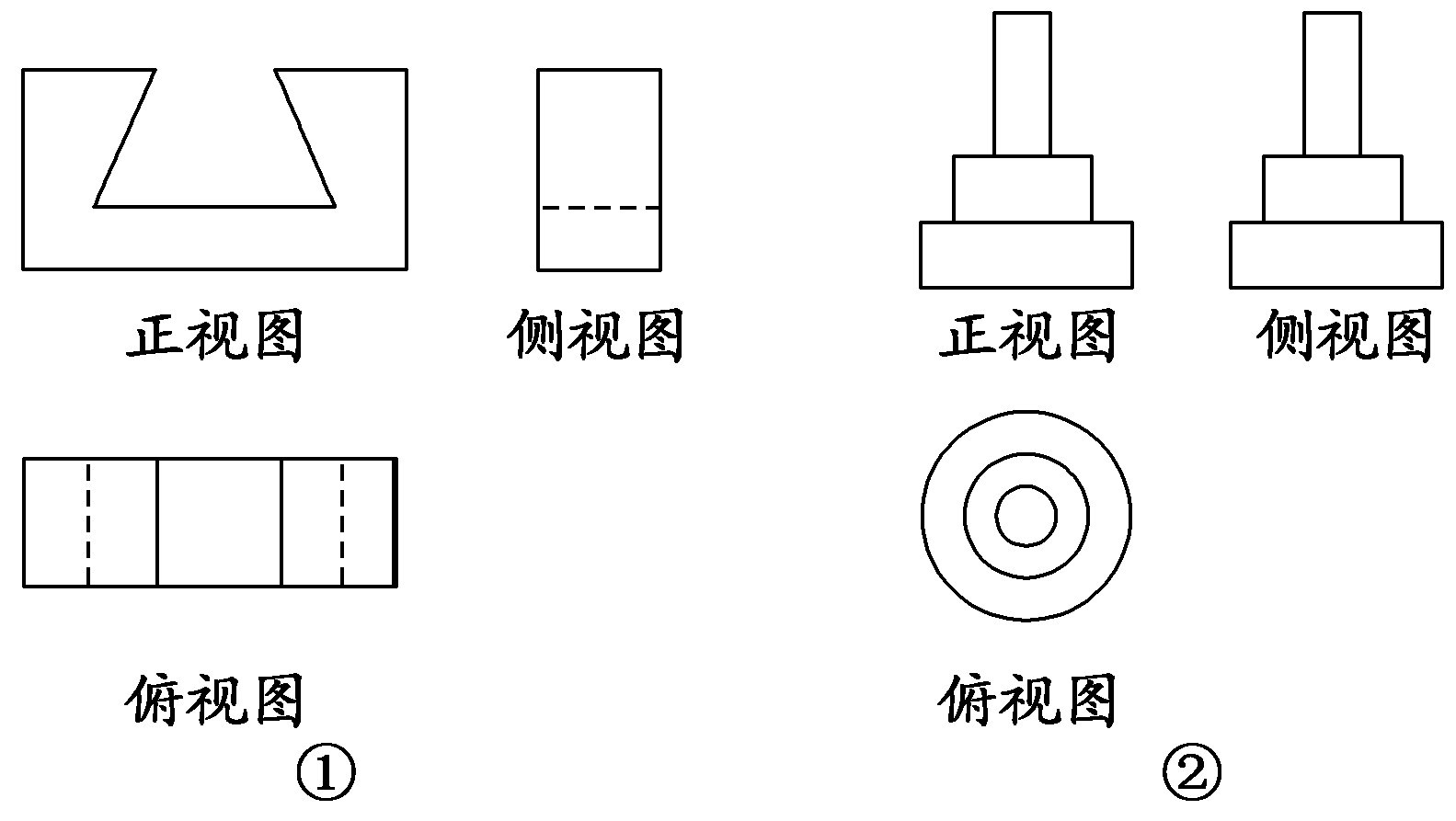 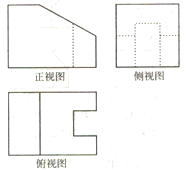 18、解：（1）由正弦定理可得：可得：，又故．（2）画出图象，如图：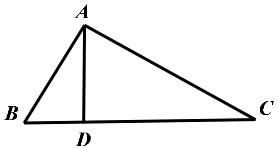 则又在中，由余弦定理可得可得的周长为19、解：（1）设等比数列的公比为，则，因为、、成等差数列，所以.即，整理得，解得（舍去）或.故；（2）由（1）得，，则.故20、解：:（1）当时，原不等式为：解方程得．（2）由，即不等式的解集为R，则.21、解：(1)在△BCD中，B＝，BC＝1，DC＝，由正弦定理得＝，解得sin ∠BDC＝＝，则∠BDC＝或.若∠BDC＝，则∠BCD＝π－－＝，由DA＝DC可得∠A＝∠ACD＝，此时∠ACB＝＋＝，与△ABC是锐角三角形矛盾，不合题意；若∠BDC＝，则∠BCD＝π－－＝，由DA＝DC可得∠A＝∠ACD＝，此时∠ACB＝＋＝，满足题意．综上所述，A＝.(2)由于B＝，BC＝1，△BCD的面积为，得·BC·BD·sin ＝，解得BD＝.由余弦定理得CD2＝BC2＋BD2－2BC·BD·cos ＝1＋－2××＝，解得CD＝，则AB＝AD＋BD＝CD＋BD＝，∴边AB的长为.22、解:(1)由2-(3n2+3n-2)Sn-3(n2+n)=0,n∈N*可得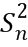 2-(3·12+3·1-2)S1-3(12+1)=0,又S1=a1,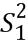 所以a1=3.(2)由2-(3n2+3n-2)Sn-3(n2+n)=0,n∈N*可得(Sn+1)·[2Sn-3(n2+n)]=0,n∈N*,又an>0,所以Sn>0,所以Sn=(n2+n),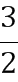 所以当n≥2时,an=Sn-Sn-1=[n2+n-(n-1)2-(n-1)]=3n,由(1)可知,此式对n=1也成立,所以an=3n.(3)由(2)可得bn===,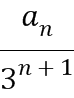 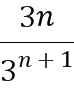 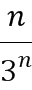 所以Tn=b1+b2+b3+…+bn=+++…++,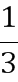 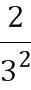 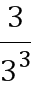 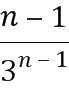 所以Tn=+++…++,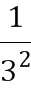 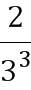 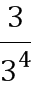 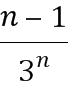 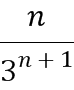 所以Tn-Tn=++++…+-,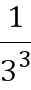 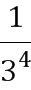 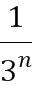 所以Tn=++++…+-=-=(1-)-=-,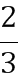 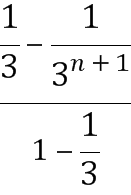 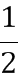 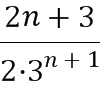 所以Tn=-.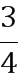 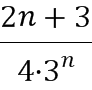 